Code Snippets from:Exchange Server 2016 Book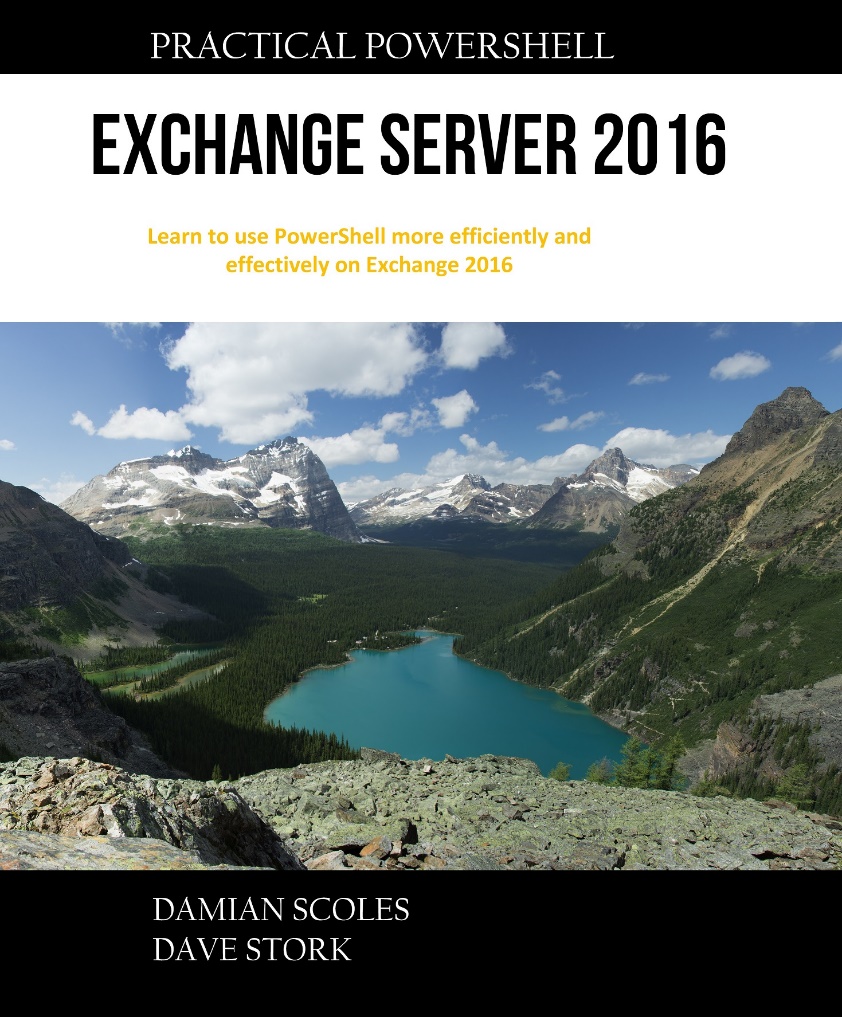 IntroductionGet-Mailbox | Get-MailboxStatistics$Mailboxes = Get-MailboxForeach ($Mailbox in $Mailboxes) {Get-MailboxStatistics $Mailbox.Alias}Get-Mailbox | Get-MailboxDatabaseGet-Mailbox | Remove-Mailbox -WhatIfGet-Command *mailbox*Get-Command *database*Import-Module ActiveDirectoryGet-Help Get-ExchangeServerGet-Help Get-ExchangeServer -FullGet-Database | Dismount-DatabaseGet-MailboxDatabase | Dismount-DatabaseGet-MailboxDatabase | Mount-DatabaseGet-Command *mobile*Chapter 1$Values = 1,2,3,4,5$Names = “Dave”,“Matt”,“John”,“Michael”$Hash = @ { }$Servers = @{Dallas = ‘Exchange01’; Orlando = ‘Exchange02’ ; Chicago = ‘Exchange03’}$CSVFileData = Import-CSV “C:\temp\MailboxData.csv”$Mailbox = Get-MailboxIf ($Mailbox -eq “Damian”) {Set-Mailbox $Mailbox -ForwardingSMTPAddress DaveStork@PracticalPowershell.Com}If ($Quota -lt 2000000) {Set-Mailbox $Mailbox -IssueWarningQuota 5gb}If (“Mouse” -lt “Wolf) {Write-Host “The Wolf eats the Mouse!”}$CSVFileData = Import-CSV “C:\Data.csv”Foreach ($Line in $CSVFileData) {$DisplayName = $Line.DisplayName$Size = $Line.MailboxSizeMBWrite-host “The user $displayname has a mailbox that is $Size MB in size.”}$Counter = 1Do {Write-Host “This is pass # $counter for this loop.”$Counter++} While ($Counter -ne 1000)In the above sample, we use a counter$Counter = 0Do {$Counter++Write-Host “This is pass # $counter for this loop.”} While ($Counter -ne 1000)# Check for Old DisclaimersFunction Check-OldDisclaimers {$RuleCheck = (Get-TransportRule).ApplyHtmlDisclaimerText$RuleCheck2 = Get-TransportRule | Where {$_.ApplyHtmlDisclaimerText -ne $Null}If ($RuleCheck -eq $Null) {Write-Host “There are no disclaimers in place now.” -ForegroundColor Green} Else {Foreach ($Line in $RuleCheck2) {Write-Host “There is a transport rule in place called $line that is a disclaimer rule.” -ForegroundColorYellow}}} #End of the Check-OldDisclaimers functionCheck-OldDisclaimersChapter 2Function PagefileSizeCheckInitial {}Set-Mailbox –Identity UserA –PrimarySMTPAddress usera@contoso.com # Set Primary SMTP address# Get-Mailbox DamianScoles | ft DisplayName, Server, DatabaseGet-Mailbox DamianScoles | ft DisplayName, ServerName, Database$Mailbox = Get-Mailbox $Name# Write-host “The current mailbox is $Mailbox.”$Name = $SourceName.Split([Char]0x0020)$Name = John, M., Smith$Name = Michael, G, Larraday$Alias = $Name[0]+$Name[2]$Alias = JohnSmith$Alias = MichaelLarradayWrite-Host "The server $name does not have the hotfix " -ForegroundColor White -NoNewLine;Write-Host "$Hotfix" -ForegroundColor Red -NoNeWrite-Host "The server $name does not have the hotfix " -ForegroundColor WhiteWrite-Host "$hotfix" -ForegroundColor RedWrite-Host " installed at this time." -ForegroundColor WhiteForeach ($Name in $Names) {Write-Host "The server $name does not have the hotfix " -ForegroundColor White -NoNewLineWrite-Host "$Hotfix" -ForegroundColor Red -NoNewLineWrite-Host " installed at this time." -ForegroundColor White -NoNewLine}$Current = "15.00.1178.004"$CurrentMinus2 = "15.00.1130.007"$Servers = Get-ExchangeServerForeach ($Server in $Servers) {$Test = $Null$ExchangeServer = $Server.Name$Script = { $Ver = Get-Command Exsetup |%{$_.FileVersionInfo} }Invoke-Command -ComputerName $ExchangeServer -ScriptBlock $ScriptIf ($Ver -eq $Current) {Write-Host "The server $ExchangeServer is up to date [CU12]." -ForegroundColor Green}If (($Ver -lt $Current) -or ($Ver -gt $CurrentMinus2)) {Write-Host "The server $ExchangeServer is within two CUs of being up to date [CU10 or CU11]."-ForegroundColor Yellow}If ($Ver -lt $CurrentMinus2) {Write-Host "The server $ExchangeServer is out of date. This means it is running 3 or more CUsbehind [CU9 or less]." -ForegroundColor Red}}$Cert=(dir cert:currentuser\my\ -CodeSigningCert)Set-AuthenticodeSignature .\MyScript.ps1 $Cert –TimeStampServer “http://timestamp.globalsign.com/scripts/timstamp.dll”Chapter 3Get-ItemProperty -Path ‘HKLM:\SOFTWARE\Microsoft\NET Framework Setup\NDP\v4\Full’(Get-ItemProperty -Path “HKLM:\SOFTWARE\Microsoft\NET Framework Setup\NDP\v4\Full”).Release$DownloadFolder = “c:\install”$File = “https://download.microsoft.com/download/E/4/1/E4173890-A24A-4936-9FC9-AF930FE3FA40/NDP461-KB3102436-x86-x64-AllOS-ENU.exe”$DownloadFile = $DownloadFile.Split([char]0x02F)$DownloadedFile = $DownloadFile[-1]Start-BitsTransfer -Source “$File” -Destination “$DownloadFolder\$DownloadedFile”Start-Process ‘.\NDP461-KB3102436-x86-x64-AllOS-ENU.exe’ -ArgumentList ‘/quiet’,’/norestart’ –Wait$DownloadFolder = “c:\install”$File = “http://download.microsoft.com/download/2/C/4/2C47A5C1-A1F3-4843-B9FE-84C0032C61EC/UcmaRuntimeSetup.exe”$DownloadFile = $DownloadFile.Split([char]0x02F)$DownloadedFile = $DownloadFile[-1]Start-BitsTransfer -Source “$File” -Destination “$DownloadFolder\$DownloadedFile”Install-WindowsFeature RSAT-ADDSInstall-WindowsFeature AS-HTTP-Activation, Desktop-Experience, NET-Framework-45-Features, RPCover-HTTP-proxy, RSAT-Clustering, RSAT-Clustering-CmdInterface, RSAT-Clustering-Mgmt, RSAT55Clustering-PowerShell, Web-Mgmt-Console, WAS-Process-Model, Web-Asp-Net45, Web-Basic-Auth,Web-Client-Auth, Web-Digest-Auth, Web-Dir-Browsing, Web-Dyn-Compression, Web-Http-Errors, Web-Http-Logging, Web-Http-Redirect, Web-Http-Tracing, Web-ISAPI-Ext, Web-ISAPI-Filter, Web-Lgcy-Mgmt-Console, Web-Metabase, Web-Mgmt-Console, Web-Mgmt-Service, Web-Net-Ext45, Web-Request-Monitor, Web-Server, Web-Stat-Compression, Web-Static-Content, Web-Windows-Auth, Web-WMI,Windows-Identity-FoundationIf ((Get-WMIObject Win32_OperatingSystem).Version -NotMatch ‘6.2’) If ((Get-WMIObject Win32_OperatingSystem).Version -NotMatch ‘6.3’) If ((Get-WMIObject Win32_OperatingSystem).Version -NotMatch ‘10’)If ((Get-WMIObject Win32_OperatingSystem).Version -NotMatch ‘6.2’) –and ((Get-WMIObject Win32_OperatingSystem).Version -NotMatch ‘6.3’)) {Write-Host “This server is not Windows Server 2012 or 2012 R2. Exiting.” -ForegroundColor RedExit}$OSVersion = (Get-WMIObject Win32_OperatingSystem).VersionIf (($OSVersion -NotMatch ‘6.2’) -and ($OSVersion -NotMatch ‘6.3’) -and ($OSVersion -NotMatch ‘10’)) {Write-Host “This server is not Windows Server 2012, 2012 R2 or Windows 2016. Exiting.”-ForegroundColor RedExit}Get-Hotfix | Where {$_.HotfixID -eq “kb2919355”}$Hotfix = Get-Hotfix | Where {$_.HotfixID -eq “kb2919355”}If ($Hotfix -eq $Null) {Write-Host “Hotfix kb2919355 is missing.” -Foregroundcolor Red} Else {Write-Host “Hotfix kb2919355 is installed.” -Foregroundcolor Green}$Hotfix = Get-Hotfix | Where {$_.HotfixID -eq “kb2919355”}If ($Hotfix -eq $Null) {Write-Host “Hotfix kb2919355 is missing.” -Foregroundcolor Red} else {DotNet461Install}Function Install-KB2919355 {# KB2919355 Section$DownloadFolder = “c:\install”$SourceFile = https://download.microsoft.com/download/2/5/6/256CCCFB-5341-4A8D-A277-8A81B21A1E35/Windows8.1-KB2919355-x64.msu”$DownloadFile = $DownloadFile.Split([char]0x02F)$DownloadedFile = $DownloadFile[-1]Start-BitsTransfer -Source “$File” -Destination “$DownloadFolder\$DownloadedFile”Start-Process “.\$DownloadedFile” -ArgumentList ‘/quiet’,’/norestart’ –Wait} # End Install-KB2919355$Hotfix = Get-Hotfix | Where {$_.HotfixID -eq “kb2919355”}If ($Hotfix -eq $Null) {Install-KB2919355} Else {DotNet461Install}Function DotNet461Install {$DownloadFolder = “c:\install”$File = “https://download.microsoft.com/download/E/4/1/E4173890-A24A-4936-9FC9-AF930FE3FA40/NDP461-KB3102436-x86-x64-AllOS-ENU.exe”$DownloadFile = $DownloadFile.Split([char]0x02F)$DownloadedFile = $DownloadFile[-1]Start-BitsTransfer -Source “$File” -Destination “$DownloadFolder\$DownloadedFile”Start-Process “.\$DownloadedFile” -ArgumentList ‘/quiet’,’/norestart’ –Wait} # End of DotNet461Install FunctionFunction DotNet461Install {# Set the download folder for the .Net executable$DownloadFolder = “c:\install”# Set the file location to be downloaded$File = “https://download.microsoft.com/download/E/4/1/E4173890-A24A-4936-9FC9-AF930FE3FA40/NDP461-KB3102436-x86-x64-AllOS-ENU.exe”# Split the file name up to remove the ‘/’ character$DownloadFile = $DownloadFile.Split([char]0x02F)$DownloadedFile = $DownloadFile[-1]# Download the fileStart-BitsTransfer -Source “$File” -Destination “$DownloadFolder\$DownloadedFile”# Install .Net 4.6.1 with the local fileStart-Process “.\$DownloadedFile” -ArgumentList ‘/quiet’,’/norestart’ –Wait} # End of DotNet461Install function<#.SYNOPSISInstall Exchange Server 2016 Prerequisites.DESCRIPTIONInstall Exchange Server 2016 Prerequisites using PowerShell.NOTESVersion : 1.0Change Log : 1.0 - First iterationRights Required : Local admin on serverExchange Version : 2016Author : Just A UC Guy [Damian Scoles]Blog : http://justaucguy.wordpress.comDisclaimer : No support provided by Microsoft.EXAMPLE.\Configure-ExchangePrereq-1.1.ps1#>$menu = {write-host “************************************************”write-host “Exchange Server 2016 PreRequisite Installation”write-host “************************************************”write-host “ ”write-host “Please select an option from the list below:”write-host “ ”write-host “ 1) Prerequisites Part 1 - .Net and Windows Features”write-host “ 2) Prerequisites Part 2 - UCMA 4.0”write-host “ ”write-host “ 98) Restart the Server”write-host “ 99) Exit”write-host “ ”write-host “Select an option.. [1-99]?”}$Name = “16-lg-ex01.16-lg.local”$Commands = (Get-Command | Where {$_.ModuleName -eq $Name}).NameForeach ($Line in $Commands) {Get-Help $Line -Full > c:\downloads\command.txt$Search = Select-String -Path c:\downloads\command.txt -pattern “cmdlet will be removed in a futureversion of”$Search2 = Select-String -Path c:\downloads\command.txt -pattern “cmdlet has been deprecated”If ($Search -ne $Null) {Write-Host “$line is going to be deprecated!” -ForegroundColor Yellow}If ($Search2 -ne $Null) {Write-Host “$Line is going to be deprecated!” -ForegroundColor Yellow}Remove-Item c:\downloads\command.txt}Get-Command –Module A | Export-CliXml CmdletsA.xmlGet-Command –Module B | Export-CliXml CmdletsB.xml $CmdA= Import-CliXml .\CmdletsA.xml$CmdB= Import-CliXml .\CmdletsB.xmlCompare-Object -ReferenceObject $CmdA -DifferenceObject $CmdB -Property NameChapter 4$LiveCred = Get-Credential$Session = New-PSSession -Name ExchangeOnline -ConfigurationName Microsoft.Exchange-ConnectionUri https://ps.outlook.com/powershell/ -Credential $LiveCred -Authentication Basic –AllowRedirectionImport-PSSession $Session$Cred = Get-Credential$Session = New-PSSession -ConfigurationName Microsoft.Exchange -ConnectionUri http://<exchangeserver FQDN>/PowerShell/ -Credential $Cred -Authentication KerberosImport-PSSession $SessionGet-PowerShellVirtualDirectory –Server 16-Tap-Ex01Set-PowerShellVirtualDirectory “16-tap-ex01\PowerShell (Default Web Site)” -RequireSSL $TrueEnter-PSSession -ComputerName LocalHostEnable-PSRemotingGet-User <Alias> | ft DisplayName,*power*New-PSSession -ConfigurationName Microsoft.Exchange -ConnectionUri http://<exchange serverFQDN>/PowerShell/ -Credential (Get-Credential) -Authentication Kerberos
Get-PowerShellVirtualDirectory -Server <Exchange Server> | fl *auth*Get-PowerShellVirtualDirectory -Server <exchange server> | Set-PowerShellVirtualDirectory-BasicAuthentication $True# Get list of all Exchange Servers$Servers = Get-ADComputer -Filter *Foreach ($Server in $Servers) {$MemberOf = (Get-ADComputer $Server | Get-ADObject -Properties MemberOf).MemberOfIf ($MemberOf -Match “Exchange Install Domain Servers”) {$Name = [string]$Server.Name$ExchangeServers += ,@($Name)}}$Server = $Args[0]Write-Host “ “Write-Host “Analyzing event logs for server $server” -ForegroundColor WhiteWrite-Host “ “Write-Host “PROCESSING” -ForegroundColor YellowWrite-Host “ “# Get a list of Critical Events# Application Log$Info = $Null$App = $Null$Log = “Application”$LogCheck = Get-WinEvent -ListLog $Log -ComputerName $Server -ErrorAction SilentlyContinueIf ($LogCheck -ne $Null) {Write-Host “Application Log Analysis” -ForegroundColor Cyan$Events = Get-EventLog -ComputerName $Server -LogName $Log | Where {($_.EntryType -eq “Error”)-or ($_.EntryType -eq “Warning”) -or ($_.EntryType -eq “Critical”)} | Sort-Object EventID | Group-Object EventIDIf ($Events -ne $Null) {$App = Foreach ($Line2 in $Events) {$Event = $Line2.Name$Info2 = Get-WinEvent -ComputerName $Server -FilterHashTable @{LogName=$Log;ID=$Event}-MaxEvents 1 -Erroraction SilentlyContinueNew-Object PSObject -Property @{LastOccured = ($Info2.TimeCreated).DateTimeCount = $Line2.CountName = $Info2.ProviderNameEvent = $Event} Else {Write-Host “No events were found.” –ForegroundColor Yellow}Chapter 5